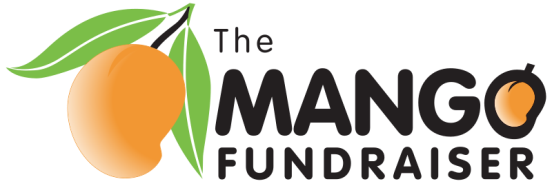 CUSTOMER ORDER FORMCoordinator/Office use*Please note that while every effort will be made to deliver your order to your School/Club/Organisation on the preferred delivery date, the occasional delivery may be delayed due to logistical difficulties beyond our control.   Your coordinator will notify you of any changes.  Thank you for your understanding.St Margaret’s Creek Pty Ltd • ABN 21 685 452 996 • 419 Bartlett Road Giru QLD 4809Name:Address:Email:Phone:Coordinators NamePriceExpected Delivery week beginningReturn form with payment byHeritage ECC$27.00Late November24 October 2023NAMEQUANTITYPRICETOTAL1.$$2.$$3.$$4.$$5.$$6.$$7.$$8.$$9.$$10.$$11$$12.$$13.$$14.$$15.$$TOTAL$